Домашна работа по Български език – 5. клас – 4-та седмица1 упр. Съставете диалог(разговор) по следната ситуация на общуване: 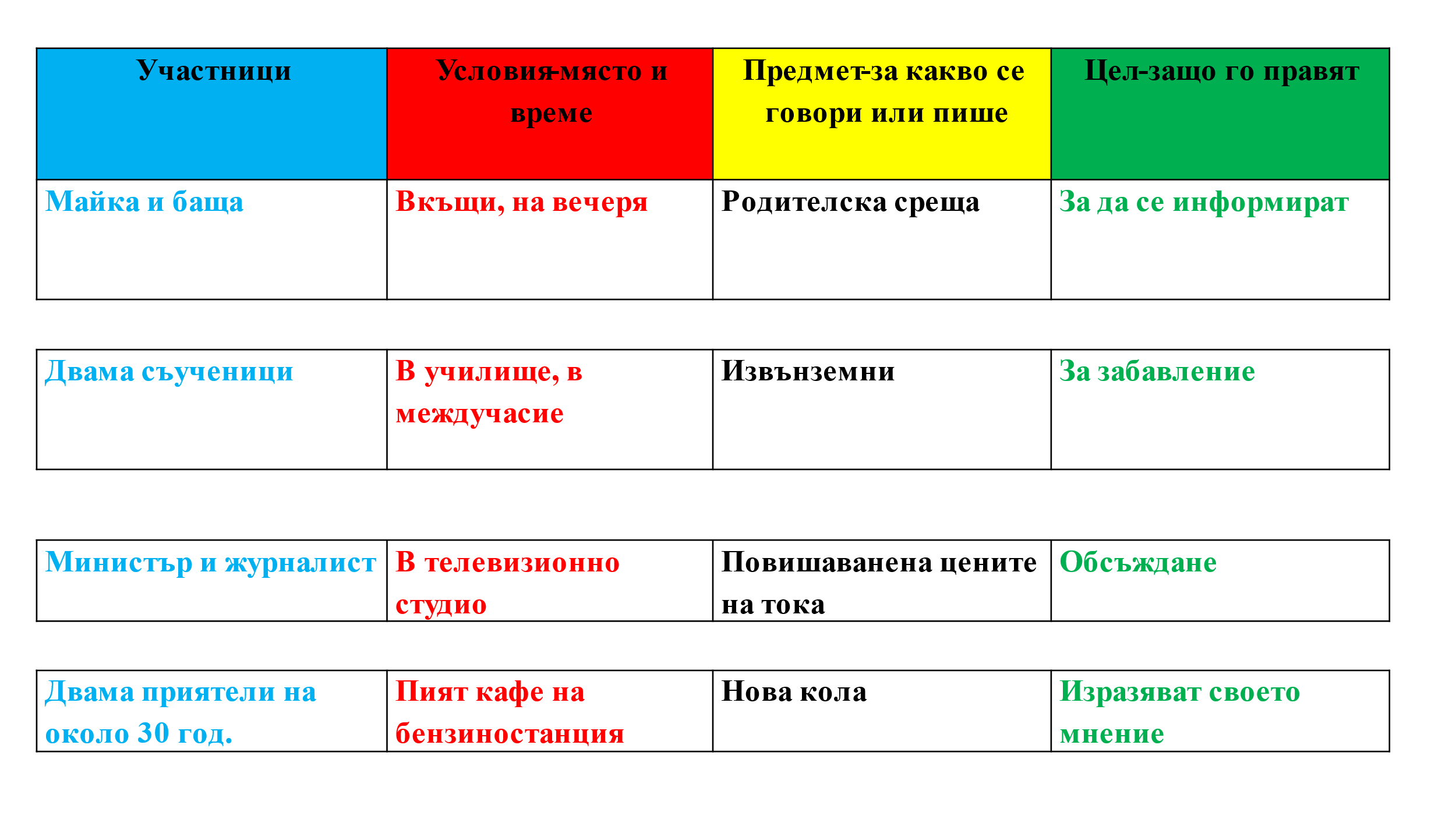 Пример: Майката:-Здравей, скъпи! Как си?Бащата: -Здравей, скъпа! Благодаря, добре съм.Майката: -Време е за вечеря.Бащата:-Идвам. Изчакай ме, моля те.Майката:-Трябва да поговорим. Един от нас трябва да отиде на родителска среща в понеделник от 16:30 часа. Получихме писмо.Бащата: -Добре. Аз съм свободен и ще отида. 2. Упр. Какво е общуването между майката и бащата -устно или писмено; пряко или непряко; официално или неофициално?3 упр. Според ситуацията на общуване текст А и текст Б  са неправилни. Редактирайте(поправете) грешките в двата текста, където е необходимо.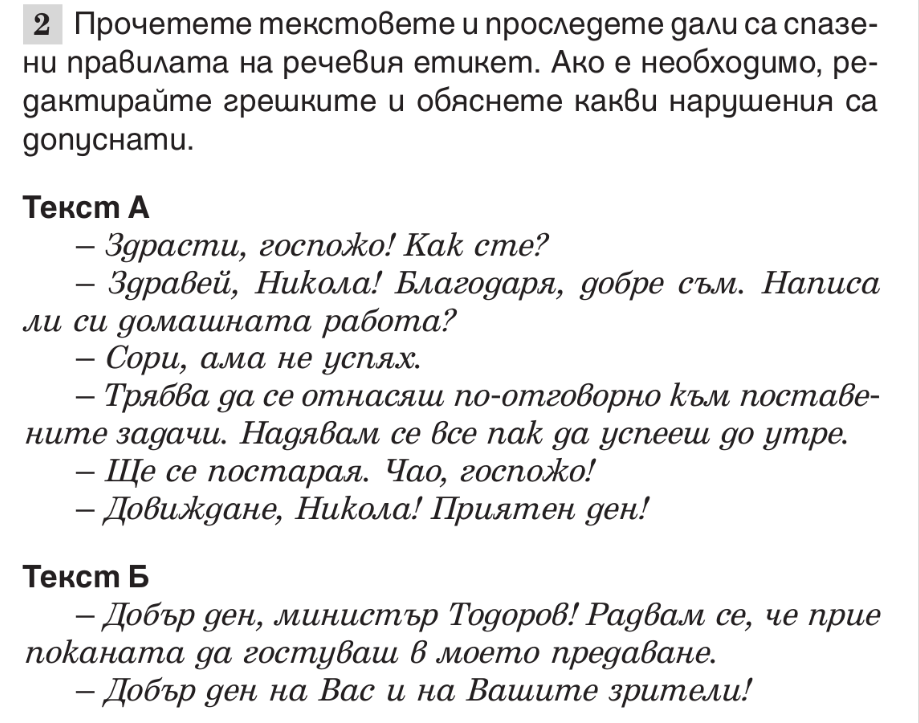 Урок по История и цивилизации– 5. клас – 4-та седмицаПрочети, моля и отговори:Историята е наука за:Кой е „бащата на историята“?Какво е исторически извор?Какви могат да бъдат историческите извори?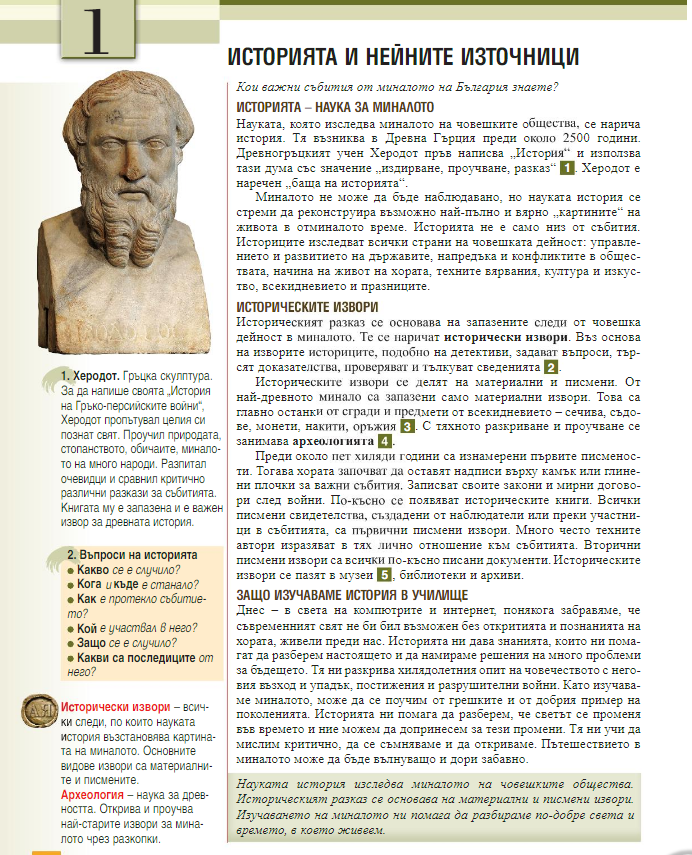 